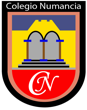 06 DE ABRIL 2021, RESPALDO CLASE ON LINE, PREKINDER REGULAREstimado(a) apoderado(a):Junto con saludar, le enviamos el material de respaldo de la clase on line:https://view.genial.ly/606b08131249ed0d9bbee1ce/presentation-martes-6-de-abril-clase-on-line-prekinder-regular Atte.Alejandra Alvarado RubkeEducadora de Párvulos